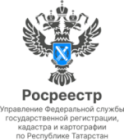 01.02.2024   Пресс-релизТатарстан стал лидером по реализации сельской ипотеки4 млрд рублей выдано Татарстанским региональным филиалом Россельхозбанка в 2023 году по сельской ипотеке. Это позволило более 1000 семей республики приобрести жилье в сельской местности. По данным банка, Татарстан стал лидером по реализации программы среди регионов России. Об этом сообщила директор Татарстанского регионального филиала Россельхозбанка Ляля Кудерметова в ходе VI специализированной выставке достижений АПК «ТатАгроЭкспо».«Итоги года в очередной раз подтвердили, что сельская ипотека – востребованная среди татарстанцев программа. За четыре года поддержку в размере 11 млрд рублей получили более 4200 семей в Татарстане», – отметила она.Заместитель руководителя Росреестра Татарстана Лилия Бурганова отметила, что программа ипотечного кредитования с господдержкой является эффективным механизмом и дополнительным стимулом для развития татарстанского ипотечного рынка недвижимости. Наибольшую популярность сельская ипотека набрала в таких районах, как Лаишевский, Пестречинский и Высокогоркий. При этом средний срок регистрации каждой ипотечной сделки по программе «сельская ипотека», благодаря реализации в Татарстане проекта «Ипотека за 24 часа», составляет 1 рабочий день.  Сельская ипотека реализуется в составе государственной программы «Комплексное развитие сельских территорий», которая, помимо улучшения жилищных условий, направлена на инфраструктурное развитие малых населенных пунктов.Заместитель Премьер-министра Республики Татарстан – министр сельского хозяйства и продовольствия Республики Татарстан Марат Зяббаров, выступая на коллегии министерства, отметил, что в 2023 году на реализацию государственной программы «Комплексное развитие сельских территорий» было направлено 3 млрд рублей. «В текущем году данная работа будет продолжена более масштабно, объем средств увеличен до 5 млрд рублей. В этой части Татарстан – самый большой получатель средств Госпрограммы», – сообщил он.Контакты для СМИПресс-служба Росреестра Татарстана 255-25-80 – Галиуллина Галинаhttps://rosreestr.tatarstan.ruhttps://vk.com/rosreestr16                                                                                                            https://t.me/rosreestr_tatarstan